FAKULTAS ILMU KESEHATAN UNIVERSITAS ‘AISYIYAH YOGYAKARTABERITA ACARA UJIAN PROPOSAL LITERATURE/NARATIVE REVIEWPROGRAM STUDI	:TAHUN AKADEMIK	:Hari/Tanggal : …………………………………………..Pada hari ………………. tanggal ……………………………….. ruang.............................. telah dilaksanakan ujian hasil , atas nama :Mahasiswa		: ………………………………………………………………………….NIM			: ………………………………………………………………………….Kelas			: ………………………………………………………………………….Judul			: ………………………………………………………………………….			  ………………………………………………………………………….  ………………………………………………………………………….Nilai Penguji I		: ……………………………………..Nilai Penguji II		: ……………………………………..Nilai Rata-rata		: ……………………………………..Telah dinyatakan 	:Lulus tanpa revisi/perbaikanLulus  dengan revisi/perbaikanTidak lulus dan harus mengulang ujian proposal*) pada hari .................... tanggal ....................................... jam ................Demikian berita acara ini dibuat untuk dipergunakan sebagaimana mestinya.							Yogyakarta, ………………Penguji I						Penguji II……………………………..				…………………………………..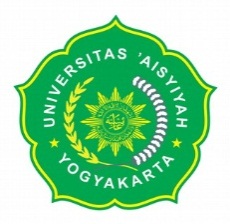 PERBAIKAN PROPOSAL TUGAS AKHIRNama		:NIM		:Program Studi	:Judul Literature Review	: ……………………………………………………………………………Setelah mengadakan sidang pendadaran atas skripsi Saudara tersebut di atas, maka kami menyarankan diadakan perbaikan skripsi tersebut sebagaimana di bawah ini :Yogyakarta, ………………..	Penguji…………………..FORMAT PENILAIAN UJIAN PROPOSAL SKRIPSI LITERATURE REVIEW MAHASISWA UNIVERSITAS 'AISYIYAH YOGYAKARTANama :----------------------------------------          NIM : -------------------------------Yogyakarta,------------------------------- 20----Penguji,................................................Nama MahasiswaNIMTanda TanganNoBabHalUraian PerbaikanA.ISI TULISANISI TULISANISI TULISANNOKOMPONEN YANG DINILAIKOMPONEN YANG DINILAIKOMPONEN YANG DINILAINilai MaksimalNilai PerolehanNilai Perolehan1. JUDUL DAN HALAMAN MUKA1. JUDUL DAN HALAMAN MUKA1. JUDUL DAN HALAMAN MUKA51.Komponen variabel penelitianKomponen variabel penelitianKomponen variabel penelitian2.Kata pengantar, daftar isi, daftar tabel, daftar lampiranKata pengantar, daftar isi, daftar tabel, daftar lampiranKata pengantar, daftar isi, daftar tabel, daftar lampiran2. BAB I PENDAHULUAN2. BAB I PENDAHULUAN2. BAB I PENDAHULUAN104Ketajaman latar belakang masalah dan perumusan masalah :Tren, perspektif baru, kesenjangan, konflik atau masalah yang jelas Ketajaman latar belakang masalah dan perumusan masalah :Tren, perspektif baru, kesenjangan, konflik atau masalah yang jelas Ketajaman latar belakang masalah dan perumusan masalah :Tren, perspektif baru, kesenjangan, konflik atau masalah yang jelas 5Kejelasan tujuan : Alasan/justifikasi penulis mengkaji ulang literatur (review evidence terkait topik tertentu, mengkaji karakteristik penelitian terdahulu, dan mencari gap dalam penelitian terdahulu sebagai dasar untuk penelitian empiric selanjutnya) Kejelasan tujuan : Alasan/justifikasi penulis mengkaji ulang literatur (review evidence terkait topik tertentu, mengkaji karakteristik penelitian terdahulu, dan mencari gap dalam penelitian terdahulu sebagai dasar untuk penelitian empiric selanjutnya) Kejelasan tujuan : Alasan/justifikasi penulis mengkaji ulang literatur (review evidence terkait topik tertentu, mengkaji karakteristik penelitian terdahulu, dan mencari gap dalam penelitian terdahulu sebagai dasar untuk penelitian empiric selanjutnya) 6Manfaat review bagi pengembangan keilmuan, praktek, dan pengembangan profesi Manfaat review bagi pengembangan keilmuan, praktek, dan pengembangan profesi Manfaat review bagi pengembangan keilmuan, praktek, dan pengembangan profesi 3. BAB II TINJAUAN PUSTAKA3. BAB II TINJAUAN PUSTAKA3. BAB II TINJAUAN PUSTAKA107.Kesesuaian isi tinjauan pustaka didukung dengan teori dan hasil penelitian yang sesuai dengan konsep penelitianKesesuaian isi tinjauan pustaka didukung dengan teori dan hasil penelitian yang sesuai dengan konsep penelitianKesesuaian isi tinjauan pustaka didukung dengan teori dan hasil penelitian yang sesuai dengan konsep penelitian8.Tinjauan Islam (Al-Qur'an, Hadits, Pendapat Ulama) dan penjelasannya sesuai dengan penelitianTinjauan Islam (Al-Qur'an, Hadits, Pendapat Ulama) dan penjelasannya sesuai dengan penelitianTinjauan Islam (Al-Qur'an, Hadits, Pendapat Ulama) dan penjelasannya sesuai dengan penelitian4. BAB III METODE PENELITIAN4. BAB III METODE PENELITIAN4. BAB III METODE PENELITIAN159Ketepatan desain review Ketepatan desain review Ketepatan desain review 10Perumusan pertanyaan, kesesuaian framework yang digunakan (PICOST)Perumusan pertanyaan, kesesuaian framework yang digunakan (PICOST)Perumusan pertanyaan, kesesuaian framework yang digunakan (PICOST)11Pemilihan kata kunci pencarian Pemilihan kata kunci pencarian Pemilihan kata kunci pencarian 12Metode pemilihan/ seleksi artikel yang digunakan (engine search) Metode pemilihan/ seleksi artikel yang digunakan (engine search) Metode pemilihan/ seleksi artikel yang digunakan (engine search) 13Kejelasan kriteria seleksi (inklusi dan eksklusi artikel): tempat, tahun, bahasa, naskah lengkap /abstrak. Kejelasan kriteria seleksi (inklusi dan eksklusi artikel): tempat, tahun, bahasa, naskah lengkap /abstrak. Kejelasan kriteria seleksi (inklusi dan eksklusi artikel): tempat, tahun, bahasa, naskah lengkap /abstrak. 14PRISMA diagram lengkap, sistematis dan jelas PRISMA diagram lengkap, sistematis dan jelas PRISMA diagram lengkap, sistematis dan jelas 5. DAFTAR PUSTAKA DAN LAMPIRAN5. DAFTAR PUSTAKA DAN LAMPIRAN5. DAFTAR PUSTAKA DAN LAMPIRAN515Jumlah Sumber pustaka minimal 10 referensi (berasal dari buku/jurnal) dengan tahun penerbitan 10 tahun terakhirJumlah Sumber pustaka minimal 10 referensi (berasal dari buku/jurnal) dengan tahun penerbitan 10 tahun terakhirJumlah Sumber pustaka minimal 10 referensi (berasal dari buku/jurnal) dengan tahun penerbitan 10 tahun terakhir16Time schedule penelitian, instrumen penelitian, petunjuk pengisian, tool critical appraissal, dan identitas subyekTime schedule penelitian, instrumen penelitian, petunjuk pengisian, tool critical appraissal, dan identitas subyekTime schedule penelitian, instrumen penelitian, petunjuk pengisian, tool critical appraissal, dan identitas subyek6. SISTEMATIKA PENULISAN6. SISTEMATIKA PENULISAN6. SISTEMATIKA PENULISAN517Kesinambungan antar alinea, bab, dan ada tidaknya pengulangan yang tidak perluKesinambungan antar alinea, bab, dan ada tidaknya pengulangan yang tidak perluKesinambungan antar alinea, bab, dan ada tidaknya pengulangan yang tidak perlu18Penggunaan bahasa Indonesia yang baik dan benarPenggunaan bahasa Indonesia yang baik dan benarPenggunaan bahasa Indonesia yang baik dan benar19Penulisan kutipan/rujukan, daftar pustaka, pembuatan tabel, gambar atau grafikPenulisan kutipan/rujukan, daftar pustaka, pembuatan tabel, gambar atau grafikPenulisan kutipan/rujukan, daftar pustaka, pembuatan tabel, gambar atau grafikJUMLAH NILAI ASPEK A (ISI TULISAN)JUMLAH NILAI ASPEK A (ISI TULISAN)JUMLAH NILAI ASPEK A (ISI TULISAN)50B.PRESENTASIPRESENTASIPRESENTASI10KOMPONEN YANG DINILAIKOMPONEN YANG DINILAIKOMPONEN YANG DINILAI2020Waktu penyajian maksimal 20 menit2121Penggunaan media presentasi2222Kejelasan penyajian2323Sikap saat presentasiJUMLAH NILAI ASPEK B (PRESENTASI)1010C.C.RESPONSI ATAU TANYA JAWAB4040KOMPONEN YANG DINILAI2424Kemampuan dalam menjawab dan argumentasi2525Sikap dalam mendengarkan dan menerima pendapat/saran orang lainJUMLAH NILAI ASPEK C (RESPONSI ATAU TANYA JAWAB)4040NILAI AKHIR=N(A)+N(B)+N(C)100100Jika Presentasi menggunakan bahasa Inggris maka nilai akhir ditambahkan 3-6Presentasi saja: 3Persentasi dan diskusi: 71010